Российская ФедерацияИркутская областьБоханский Муниципальный районАДМИНИСТРАЦИЯПОСТАНОВЛЕНИЕ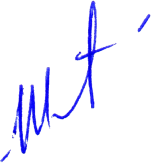 Мэр Боханского муниципального районаЭ.И. КоняевНОМЕНКЛАТУРАи объемы резерва материальных ресурсов для ликвидации чрезвычайных ситуаций природного и техногенного характера, а также для целей гражданской обороны на территории Боханского муниципального района22.09.2023г.№477О ВНЕСЕНИИ ИЗМЕНЕНИЙ В ПОСТАНОВЛЕНИЕ АДМИНИСТРАЦИИ МУНИЦИПАЛЬНОГО ОБРАЗОВАНИЯ «БОХАНСКИЙ РАЙОН» ОТ 05.04.2022 ГОДА №287 «О СОЗДАНИИ, ХРАНЕНИИ, ИСПОЛЬЗОВАНИИ И ВОСПОЛНЕНИИ РЕЗЕРВА МАТЕРИАЛЬНЫХ РЕСУРСОВ ДЛЯ ЛИКВИДАЦИИ ЧРЕЗВЫЧАЙНЫХ СИТУАЦИЙ ПРИРОДНОГО И ТЕХНОГЕННОГО ХАРАКТЕРА, А ТАКЖЕ ДЛЯ ЦЕЛЕЙ ГРАЖДАНСКОЙ ОБОРОНЫ НА ТЕРРИТОРИИ БОХАНСКОГО МУНИЦИПАЛЬНОГО РАЙОНА»В соответствии с пунктом 7 части 1 статьи 15 Федерального закона от 06.10.2003 № 131-ФЗ «Об общих принципах организации местного самоуправления в Российской Федерации», пункта «д» части 2 статьи 11 Федерального закона от 21.12.1994 № 68-ФЗ «О защите населения и территорий от чрезвычайных ситуаций природного и техногенного характера», части 3 статьи 11 Федерального закона от 12.02.1998 № 28-ФЗ «О гражданской обороне», постановлением Правительства РФ от 27.04.2000 № 379 «О накоплении, хранении и использовании в целях гражданской обороны запасов материально-технических, продовольственных, медицинских и иных средств», постановлением Правительства Российской Федерации от 21.05.2007 № 304 «О классификации чрезвычайных ситуаций природного и техногенного характера», методическими рекомендациями по созданию, хранению, использованию и восполнению резервов материальных ресурсов для ликвидации чрезвычайных ситуаций природного и техногенного характера от 19.03.2021 № 2-4-71-5-11, методическими рекомендациями по определению номенклатуры и объемов создаваемых в целях гражданской обороны запасов материально-технических, продовольственных, медицинских и иных средств накапливаемых федеральными органами исполнительной власти, органами государственной власти субъектов Российской Федерации, органами местного самоуправления и организациями от 29.12.2021 № 2-4-71-12-11, руководствуясь ч.1 ст.20 Устава Боханского муниципального районаПОСТАНОВЛЯЕТ:1.Внести в постановление администрации муниципального образования «Боханский район» от 05.04.2022 № 287 «О создании, хранении, использовании и восполнении резерва материальных ресурсов для ликвидации чрезвычайных ситуаций природного и техногенного характера, а также для целей гражданской обороны на территории Боханского муниципального района» (далее – Постановление) следующие изменения:-приложение к Постановлению изложить в новой редакции (Прилагается).2.Постановление вступает в силу со дня его подписания, подлежит официальному опубликованию в районной газете «Сельская правда» и размещению на официальном сайте администрации муниципального образования «Боханский район» в информационно-телекоммуникационной сети «Интернет».3.Контроль за исполнением настоящего постановления возложить на первого заместителя мэра (Рогулькин Е.Б.).Подготовил:Начальник отдела по делам ГОЧСС.В. КабановСогласовано:Руководитель аппарата М.В. ВахрамееваНачальник отдела информационных технологий А.М. БарлуковНачальник отдела капитального строительства Н.В. ДаниловГлавный специалист юрист юридического отделаИ.А. ЗабановаПриложениек постановлениюадминистрации муниципального образования «Боханский район»Приложениек постановлениюадминистрации муниципального образования «Боханский район»Приложениек постановлениюадминистрации муниципального образования «Боханский район»Приложениек постановлениюадминистрации муниципального образования «Боханский район»Приложениек постановлениюадминистрации муниципального образования «Боханский район»от22.09.20234г.№477№ п/пНаименованиематериальных средствЕдиница измеренияНорма потребления на чел. в суткиОбъемы резерва материальных ресурсов(50 чел)Запасы продовольственных средств на 3 сутокЗапасы продовольственных средств на 3 сутокЗапасы продовольственных средств на 3 сутокЗапасы продовольственных средств на 3 сутокЗапасы продовольственных средств на 3 сутокКонсервы мясныекг0,15022,5Консервы рыбныекг0,10015Продукция молочной и сыродельной промышленностикг0,0253,75Масло растительноекг0,0101,5Чайкг0,0020,3Сахар-песоккг0,07511,25Крупа гречневаякг0,0406Крупа рисоваякг0,0406Изделия макаронныекг0,0406Соль поваренная пищеваякг0,0203Хлеб и хлебобулочные изделиякг0,46069Масло животноекг0,0507,5Фрукты сушеныекг0,0152,25Консервы плодовые и ягодные, экстракты ягодные (Сок натуральный)кг0,10015,0Консервы овощные, томатные (огурцы консервированные)кг0,46043,0Консервы овощные, томатные (салат из кабачков или баклажанов)кг0,46026,0Приправа пищеваякг0,00010,015Спичкикоробок0,575Обеспечение водой на 3 сутокОбеспечение водой на 3 сутокОбеспечение водой на 3 сутокОбеспечение водой на 3 сутокОбеспечение водой на 3 сутокПитьел/чел.сут.2,5375Приготовление пищи, умывание, в том числе:л/чел.сут.7,51125приготовление пищи и мытье кухонной посудыл/чел.сут.3,5525мытье индивидуальной посудыл/чел.сут.1150мытье лица и рукл/чел.сут.3450Удовлетворение санитарно-гигиенических потребностей человека и обеспечение санитарно-гигиенического состояния помещенийл/чел.сут.213150Прачечные, химчисткил/кг406000Для медицинских учрежденийл/чел.сут.507500Полная санобработка людейл/чел.сут.456750Товары первой необходимости и вещевого имуществаТовары первой необходимости и вещевого имуществаТовары первой необходимости и вещевого имуществаТовары первой необходимости и вещевого имуществаТовары первой необходимости и вещевого имуществаМыло хозяйственноекг/мес.0,21Мыло туалетноекг/мес.0,21Одноразовая посудаштук3450Раскладная кровать с матрацемштук50Одеялоштук50Подушкаштук50Комплект постельного белья (простынь, наволочка, пододеяльник.)штук50Рукавицыпара50Носкипара50Лодкаштук1Полотенце (50х70)штук50Палатка зимняя (в комплекте)штук1Палатка штабнаяштук1Средства связи и оповещенияСредства связи и оповещенияСредства связи и оповещенияСредства связи и оповещенияСредства связи и оповещенияРадиостанции носимые(шт.)5Мегафоны ручные(шт.)10Громкоговоритель ГР-100(шт.)2Маршрутизатор(шт.)1Аппаратура П-166М в комплекте(шт.)1Другие материальные ресурсыДругие материальные ресурсыДругие материальные ресурсыДругие материальные ресурсыДругие материальные ресурсыНасос Водомёт ПРОФ 55/75 скважинный(шт.)1Насос погружной Дренажник 110/8(шт.)1Насос автомат Джамбо 70/50 Н-50(шт.)1Насос консольный(шт.)1Провод СИП-2 3х50+1х50 (Главный запас)(м)200Провод СИП-4 4х95(м)100Насос циркуляционный РН-400(шт.)2Зажим анкерный DIN 95-120(шт.)10Зажим ответвительный ЗАБ 50-95 (шт.)10Рубильник ЯБПВУ 250А(шт.)1Бензиновый генератор TSS SGG 16000EH3LA, 15кВт, 3-х фазный(шт.)1Генератор бензиновый ELEMAX SH 4000, 2,7кВт, 1 фазный(шт.)1Создаваемые запасы в зонах пожаровСоздаваемые запасы в зонах пожаровСоздаваемые запасы в зонах пожаровСоздаваемые запасы в зонах пожаровСоздаваемые запасы в зонах пожаровМотопомпа бензиновая WP-10A(ед.)1Рукав пожарный «Универсал», 51мм в сборе с головками ГР-50(Скатка по 20м)(ед.)3Ранцевый лесной огнетушитель РЛО-М «Ермак-15»(шт.)3Полуприцеп-цистерна тракторный ЛКТ-3,5П, с водяным насосом и оборудованием для тушения пожаров(шт.)1Самоспасатель СПИ-20 (изолирующий на 20мин.)(шт.)5Респираторы универсальные(шт.)10Аптечка противоожоговая(шт.)3Боевая одежда пожарного, в том числе шлем, перчатки и сапоги резиновые пожарного(к-т)5Фонарь налобный(шт.)5Фонари карманные, переносные(шт.)5НефтепродуктыНефтепродуктыНефтепродуктыНефтепродуктыНефтепродуктыАвтомобильный бензин АИ-92тонн0,5Дизельное топливотонн0,5